Муниципальное бюджетное общеобразовательное учреждение«Средняя общеобразовательная школа № 26»РАБОЧАЯ ПРОГРАММАучебного предмета«Информатика»(базовый уровень)10-11 классыСоставитель:Анциферов Алексей Анатольевич, учитель информатики I квалификационной категорииг. Зима2020 г.ПЛАНИРУЕМЫЕ РЕЗУЛЬТАТЫ ОСВОЕНИЯ УЧЕБНОГО ПРЕДМЕТА «ИНФОРМАТИКА» (БАЗОВЫЙ УРОВЕНЬ) 10-11 классЛичностные результаты - сформировавшаяся в образовательном процессе система ценностных отношений учащихся к себе, другим участникам образовательного процесса, самому образовательному процессу, объектам познания, результатам образовательной деятельности. К личностным результатам, на становление которых оказывает влияние изучение курса информатики, можно отнести:-	ориентация обучающихся на реализацию позитивных жизненных перспектив, инициативность, креативность, готовность и способность к личностному самоопределению, способность ставить цели и строить жизненные планы;-	принятие и реализация ценностей здорового и безопасного образа жизни, бережное, ответственное и компетентное отношение к собственному физическому и психологическому здоровью;-	российская идентичность, способность к осознанию российской идентичности в поликультурном социуме, чувство причастности к историко-культурной общности российского народа и судьбе России, патриотизм;-	готовность обучающихся к конструктивному участию в принятии решений, затрагивающих их права и интересы, в том числе в различных формах общественной самоорганизации, самоуправления, общественно значимой деятельности;-	нравственное сознание и поведение на основе усвоения общечеловеческих ценностей, толерантного сознания и поведения в поликультурном мире, готовности и способности вести диалог с другими людьми, достигать в нем взаимопонимания, находить общие цели и сотрудничать для их достижения;-	развитие компетенций сотрудничества со сверстниками, детьми младшего возраста, взрослыми в образовательной, общественно полезной, учебно-исследовательской, проектной и других видах деятельности.-	мировоззрение, соответствующее современному уровню развития науки, значимости науки, готовность к научно-техническому творчеству, владение достоверной информацией о передовых достижениях и открытиях мировой и отечественной науки, заинтересованность в научных знаниях об устройстве мира и общества;-	готовность и способность к образованию, в том числе самообразованию, на протяжении всей жизни; сознательное отношение к непрерывному образованию как условию успешной профессиональной и общественной деятельности;-	уважение ко всем формам собственности, готовность к защите своей собственности,-	осознанный выбор будущей профессии как путь и способ реализации собственных жизненных планов;-	готовность обучающихся к трудовой профессиональной деятельности как к возможности участия в решении личных, общественных, государственных, общенациональных проблем.Метапредметные результаты - освоенные обучающимися межпредметные понятия и универсальные учебные действия (регулятивные, познавательные, коммуникативные), способность их использования в учебной, познавательной и социальной практике.Метапредметные результаты освоения основной образовательной программы представлены тремя группами универсальных учебных действий (УУД).На становление данной группы универсальных учебных действий традиционно более всего ориентирован раздел курса «Алгоритмы и элементы программирования». А именно, выпускник научится:-	самостоятельно определять цели, задавать параметры и критерии, по которым можно определить, что цель достигнута;-	оценивать возможные последствия достижения поставленной цели в деятельности, собственной жизни и жизни окружающих людей, основываясь на соображениях этики и морали;-	ставить и формулировать собственные задачи в образовательной деятельности и жизненных ситуациях;-	оценивать ресурсы, в том числе время и другие нематериальные ресурсы, необходимые для достижения поставленной цели;-	выбирать путь достижения цели, планировать решение поставленных задач, оптимизируя материальные и нематериальные затраты;-	организовывать эффективный поиск ресурсов, необходимых для достижения поставленной цели;-	сопоставлять полученный результат деятельности с поставленной заранее целью.На формирование, развитие и совершенствование группы познавательных универсальных учебных действий более всего ориентированы такие тематические разделы курса как «Информация и информационные процессы», «Современные технологии создания и обработки информационных объектов», «Информационное моделирование», «Обработка информации в электронных таблицах», а также «Сетевые информационные технологии» и «Основы социальной информатики». При работе с соответствующими материалами курса выпускник научится:-	искать и находить обобщенные способы решения задач, в том числе, осуществлять развернутый информационный поиск и ставить на его основе новые (учебные и познавательные) задачи;-	критически оценивать и интерпретировать информацию с разных позиций, распознавать и фиксировать противоречия в информационных источниках;-	использовать различные модельно-схематические средства для представления существенных связей и отношений, а также противоречий, выявленных в информационных источниках;-	находить и приводить критические аргументы в отношении действий и суждений другого; спокойно и разумно относиться к критическим замечаниям в отношении собственного суждения, рассматривать их как ресурс собственного развития;-	выходить за рамки учебного предмета и осуществлять целенаправленный поиск возможностей для широкого переноса средств и способов действия.При изучении разделов «Информация и информационные процессы», «Сетевые информационные технологии» и «Основы социальной информатики» происходит становление ряда коммуникативных универсальных учебных действий. А именно, выпускники могут научится:-	осуществлять деловую коммуникацию как со сверстниками, так и со взрослыми (как внутри образовательной организации, так и за ее пределами), подбирать партнеров для деловой коммуникации исходя из соображений результативности взаимодействия, а не личных симпатий;-	координировать и выполнять работу в условиях реального, виртуального и комбинированного взаимодействия;-	развернуто, логично и точно излагать свою точку зрения с использованием адекватных (устных и письменных) языковых средств.Предметные результаты освоения информатики включают в себя: освоенные обучающимися в ходе изучения учебного предмета умения, специфические для данной предметной области, виды деятельности по получению нового знания в рамках учебного предмета, его преобразованию и применению в учебных, учебно-проектных и социально-проектных ситуациях, формирование научного типа мышления, научных представлений о ключевых теориях, типах и видах отношений, владение научной терминологией, ключевыми понятиями, методами и приемами.10 классИнформация и информационные процессыВыпускник на базовом уровне научится: (не предусмотрено примерной программой)Выпускник на базовом уровне получит возможность научиться:- использовать знания о месте информатики в современной научной картине мира;- строить неравномерные коды, допускающие однозначное декодирование сообщений, используя условие Фано.- использовать знания о кодах, которые позволяют обнаруживать ошибки при передаче данных, а также о помехоустойчивых кодах.Компьютер и его программное обеспечениеВыпускник на базовом уровне научится:- аргументировать выбор программного обеспечения и технических средств ИКТ для решения профессиональных и учебных задач, используя знания о принципах построения персонального компьютера и классификации его программного обеспечения;- применять антивирусные программы для обеспечения стабильной работы технических средств ИКТ;- использовать готовые прикладные компьютерные программы в соответствии с типом решаемых задач и по выбранной специализации;- соблюдать санитарно-гигиенические требования при работе за персональным компьютером в соответствии с нормами действующих СанПиН.Выпускник на базовом уровне получит возможность научиться:- классифицировать программное обеспечение в соответствии с кругом выполняемых задач;- понимать основные принципы устройства современного компьютера и мобильных электронных устройств;- использовать правила безопасной и экономичной работы с компьютерами и мобильными устройствами;- понимать принцип управления робототехническим устройством;- осознанно подходить к выбору ИКТ-средств для своих учебных и иных целей;- диагностировать состояние персонального компьютера или мобильных устройств на предмет их заражения компьютерным вирусом;- использовать сведения об истории и тенденциях развития компьютерных технологий; познакомиться с принципами работы распределенных вычислительных систем и параллельной обработкой данных;- узнать о том, какие задачи решаются с помощью суперкомпьютеров; узнать, какие существуют физические ограничения для характеристик компьютера.Представление информации в компьютереВыпускник на базовом уровне научится:- переводить заданное натуральное число из двоичной записи в восьмеричную и шестнадцатеричную, и обратно; сравнивать числа, записанные в двоичной, восьмеричной и шестнадцатеричной системах счисления;- определять информационный объём графических и звуковых данных при заданных условиях дискретизацииВыпускник на базовом уровне получит возможность научиться:- складывать и вычитать числа, записанные в двоичной, восьмеричной и шестнадцатеричной системах счисления;- использовать знания о дискретизации данных в научных исследованиях и технике.Элементы теории множеств и алгебры логикиВыпускник на базовом уровне научится:- строить логической выражение по заданной таблице истинности; решать несложные логические уравнения.Выпускник на базовом уровне получит возможность научиться:- выполнять эквивалентные преобразования логических выражений, используя законы алгебры логики, в том числе и при составлении поисковых запросов.Современные технологии создания и обработки информационных объектовВыпускник на базовом уровне научится:- создавать структурированные текстовые документы и демонстрационные материалы с использованием возможностей современных программных средств.Выпускник на базовом уровне получит возможность научиться:(не предусмотрено примерной программой)11 классОбработка информации в электронных таблицахВыпускник на базовом уровне научится:- использовать электронные таблицы для выполнения учебных заданий из различных предметных областей;- представлять результаты математического моделирования в наглядном виде, готовить полученные данные для публикации.Выпускник на базовом уровне получит возможность научиться:- планировать и выполнять небольшие исследовательские проекты с помощью компьютеров; использовать средства ИКТ для статистической обработки результатов экспериментов;- разрабатывать и использовать компьютерно-математические модели; оценивать числовые параметры моделируемых объектов и процессов; интерпретировать результаты, получаемые в ходе моделирования реальных процессов; анализировать готовые модели на предмет соответствия реальному объекту или процессу.Алгоритмы и элементы программированияВыпускник на базовом уровне научится:- определять результат выполнения алгоритма при заданных исходных данных;- узнавать изученные алгоритмы обработки чисел и числовых последовательностей; создавать на их основе несложные программы анализа данных;- читать и понимать несложные программы, написанные на выбранном для изучения универсальном алгоритмическом языке высокого уровня;- выполнять пошагово (с использованием компьютера или вручную) несложные алгоритмы управления исполнителями и анализа числовых и текстовых данных;- создавать на алгоритмическом языке программы для решения типовых задач базового уровня из различных предметных областей с использованием основных алгоритмических конструкций;- понимать и использовать основные понятия, связанные со сложностью вычислений (время работы, размер используемой памяти).Выпускник на базовом уровне получит возможность научиться:- использовать знания о постановках задач поиска и сортировки, их роли при решении задач анализа данных;- получать представление о существовании различных алгоритмов для решения одной задачи, сравнивать эти алгоритмы с точки зрения времени их работы и используемой памяти;- применять навыки и опыт разработки программ в выбранной среде программирования, включая тестирование и отладку программ;- использовать основные управляющие конструкции последовательного программирования и библиотеки прикладных программ; выполнять созданные программы.Информационное моделированиеВыпускник на базовом уровне научится:- находить оптимальный путь во взвешенном графе;- использовать компьютерно-математические модели для анализа соответствующих объектов и процессов, в том числе оценивать числовые параметры моделируемых объектов и процессов, а также интерпретировать результаты, получаемые в ходе моделирования реальных процессов;- использовать табличные (реляционные) базы данных, в частности, составлять запросы в базах данных (в том числе, вычисляемые запросы), выполнять сортировку и поиск записей в БД;- описывать базы данных и средства доступа к ним; наполнять разработанную базу данных.Выпускник на базовом уровне получит возможность научиться:- использовать знания о графах, деревьях и списках при описании реальных объектов и процессов;- применять базы данных и справочные системы при решении задач, возникающих в ходе учебной деятельности и вне её;- создавать учебные многотабличные базы данных.Сетевые информационные технологииВыпускник на базовом уровне научится:- использовать компьютерные энциклопедии, словари, информационные системы в Интернете; вести поиск в информационных системах;- использовать сетевые хранилища данных и облачные сервисы;- использовать в повседневной практической деятельности (в том числе — размещать данные) информационные ресурсы интернет-сервисов и виртуальных пространств коллективного взаимодействия, соблюдая авторские права и руководствуясь правилами сетевого этикета.Выпускник на базовом уровне получит возможность научиться:- использовать компьютерные сети и определять их роли в современном мире; узнать базовые принципы организации и функционирования компьютерных сетей, нормы информационной этики и права;- анализировать доменные имена компьютеров и адреса документов в Интернете;- понимать общие принципы разработки и функционирования интернет- приложений;- создавать веб-страницы, содержащие списки, рисунки, гиперссылки, таблицы, формы; организовывать личное информационное пространство;- критически оценивать информацию, полученную из сети Интернет.Основы социальной информатикиВыпускник на базовом уровне научится: (не предусмотрено примерной программой)Выпускник на базовом уровне получит возможность научиться: - использовать принципы обеспечения информационной безопасности, способы и средства обеспечения надежного функционирования средств ИКТ.СОДЕРЖАНИЕ УЧЕБНОГО ПРЕДМЕТА10 -11  классВведение. Информация и информационные процессыРоль информации и связанных с ней процессов в окружающем мире. Различия в представлении данных, предназначенных для хранения и обработки в автоматизированных компьютерных системах, и данных, предназначенных для восприятия человеком. Системы. Компоненты системы и их взаимодействие. Универсальность дискретного представления информацииМатематические основы информатикиТексты и кодирование.Равномерные и неравномерные коды. Условие Фан..Системы счисления.Сравнение чисел, записанных в двоичной, восьмеричной и шестнадцатеричной системах счисления. Сложение и вычитание чисел, записанных в этих системах счисления. Элементы комбинаторики, теории множеств и математической логикиОперации «импликация», «эквивалентность». Примеры законов алгебры логики. Эквивалентные преобразования логических выражений. Построение логического выражения с данной таблицей истинности. Решение простейших логических уравнений.Нормальные формы: дизъюнктивная и конъюнктивная нормальная форма.Дискретные объектыРешение алгоритмических задач, связанных с анализом графов (примеры: построения оптимального пути между вершинами ориентированного ациклического графа; определения количества различных путей между вершинами). Использование графов, деревьев, списков при описании объектов и процессов окружающего мира. Алгоритмы и элементы программированияАлгоритмические конструкцииПодпрограммы. Рекурсивные алгоритмы.Табличные величины (массивы).Запись алгоритмических конструкций в выбранном языке программирования. Составление алгоритмов и их программная реализацияЭтапы решения задач на компьютере.Операторы языка программирования, основные конструкции языка программирования. Типы и структуры данных. Кодирование базовых алгоритмических конструкций на выбранном языке программирования. Интегрированная среда разработки программ на выбранном языке программирования. Интерфейс выбранной среды. Составление алгоритмов и программ в выбранной среде программирования. Приемы отладки программ. Проверка работоспособности программ с использованием трассировочных таблиц. Разработка и программная реализация алгоритмов решения типовых задач базового уровня из различных предметных областей. Примеры задач:- алгоритмы нахождения наибольшего (или наименьшего) из двух, трех, четырех заданных чисел без использования массивов и циклов, а также сумм (или произведений) элементов конечной числовой последовательности (или массива);- алгоритмы анализа записей чисел в позиционной системе счисления;- алгоритмы решения задач методом перебора (поиск НОД данного натурального числа, проверка числа на простоту и т. д.);- алгоритмы работы с элементами массива с однократным просмотром массива: линейный поиск элемента, вставка и удаление элементов в массиве, перестановка элементов данного массива в обратном порядке, суммирование элементов массива, проверка соответствия элементов массива некоторому условию, нахождение второго по величине наибольшего (или наименьшего) значения.Алгоритмы редактирования текстов (замена символа/фрагмента, удаление и вставка символа/фрагмента, поиск вхождения заданного образца). Постановка задачи сортировки. Анализ алгоритмовОпределение возможных результатов работы простейших алгоритмов управления исполнителями и вычислительных алгоритмов. Определение исходных данных, при которых алгоритм может дать требуемый результат. Сложность вычисления: количество выполненных операций, размер используемой памяти; зависимость вычислений от размера исходных данных . Математическое моделированиеПредставление результатов моделирования в виде, удобном для восприятия человеком. Графическое представление данных (схемы, таблицы, графики). Практическая работа с компьютерной моделью по выбранной теме. Анализ достоверности (правдоподобия) результатов экспериментов.Использование сред имитационного моделирования (виртуальных лабораторий) для проведения компьютерного эксперимента в учебной деятельности.Использование программных систем и сервисовКомпьютер - универсальное устройство обработки данныхПрограммная и аппаратная организация компьютеров и компьютерных систем. Архитектура современных компьютеров. Персональный компьютер. Многопроцессорные системы. Суперкомпьютеры. Распределенные вычислительные системы и обработка больших данных. Мобильные цифровые устройства и их роль в коммуникациях. Встроенные компьютеры. Микроконтроллеры. Роботизированные производства. Выбор конфигурации компьютера в зависимости от решаемой задачи. Тенденции развития аппаратного обеспечения компьютеров.Программное обеспечение (ПО) компьютеров и компьютерных систем. Различные виды ПО и их назначение. Особенности программного обеспечения мобильных устройств.Организация хранения и обработки данных, в том числе с использованием интернет-сервисов, облачных технологий и мобильных устройств. Прикладные компьютерные программы, используемые в соответствии с типом решаемых задач и по выбранной специализации. Параллельное программирование. Инсталляция и деинсталляция программных средств, необходимых для решения учебных задач и задач по выбранной специализации. Законодательство Российской Федерации в области программного обеспечения. Способы и средства обеспечения надежного функционирования средств ИКТ. Применение специализированных программ для обеспечения стабильной работы средств ИКТ.Безопасность, гигиена, эргономика, ресурсосбережение, технологические требования при эксплуатации компьютерного рабочего места. Проектирование автоматизированного рабочего места в соответствии с целями его использования. Подготовка текстов и демонстрационных материаловСредства поиска и автозамены. История изменений. Использование готовых шаблонов и создание собственных. Разработка структуры документа, создание гипертекстового документа. Стандарты библиографических описаний. Деловая переписка, научная публикация. Реферат и аннотация. Оформление списка литературы. Коллективная работа с документами. Рецензирование текста. Облачные сервисы. Знакомство с компьютерной версткой текста. Технические средства ввода текста. Программы распознавания текста, введенного с использованием сканера, планшетного ПК или графического планшета. Программы синтеза и распознавания устной речи. Работа с аудиовизуальными даннымиСоздание и преобразование аудиовизуальных объектов. Ввод изображений с использованием различных цифровых устройств (цифровых фотоаппаратов и микроскопов, видеокамер, сканеров и т. д.). Обработка изображения и звука с использованием интернет- и мобильных приложений.Использование мультимедийных онлайн-сервисов для разработки презентаций проектных работ. Работа в группе, технология публикации готового материала в сети. Электронные (динамические) таблицыПримеры использования динамических (электронных) таблиц на практике (в том числе — в задачах математического моделирования).Базы данныхРеляционные (табличные) базы данных. Таблица — представление сведений об однотипных объектах. Поле, запись. Ключевые поля таблицы. Связи между таблицами. Схема данных. Поиск и выбор в базах данных. Сортировка данных.Создание, ведение и использование баз данных при решении учебных и практических задачИнформационно-коммуникационные технологии. Работа в информационном пространствеКомпьютерные сетиПринципы построения компьютерных сетей. Сетевые протоколы. Интернет. Адресация в сети Интернет. Система доменных имен. Браузеры.Аппаратные компоненты компьютерных сетей. Веб-сайт. Страница. Взаимодействие веб-страницы с сервером. Динамические страницы. Разработка интернет-приложений (сайты).Сетевое хранение данных. Облачные сервисы.Деятельность в сети ИнтернетРасширенный поиск информации в сети Интернет. Использование языков построения запросов. Другие виды деятельности в сети Интернет. Геолокационные сервисы реального времени (локация мобильных телефонов, определение загруженности автомагистралей и т. п.); интернет-торговля; бронирование билетов и гостиниц и т. п. Социальная информатикаСоциальные сети - организация коллективного взаимодействия и обмена данными. Сетевой этикет: правила поведения в киберпространстве. Проблема подлинности полученной информации. Информационная культура. Государственные электронные сервисы и услуги. Мобильные приложения. Открытые образовательные ресурсы. Информационная безопасностьСредства защиты информации в автоматизированных информационных системах (АИС), компьютерных сетях и компьютерах. Общие проблемы защиты информации и информационной безопасности АИС. Электронная подпись, сертифицированные сайты и документы.Техногенные и экономические угрозы, связанные с использованием ИКТ. Правовое обеспечение информационной безопасностиТЕМАТИЧЕСКОЕ ПЛАНИРОВАНИЕ10 класс11 класс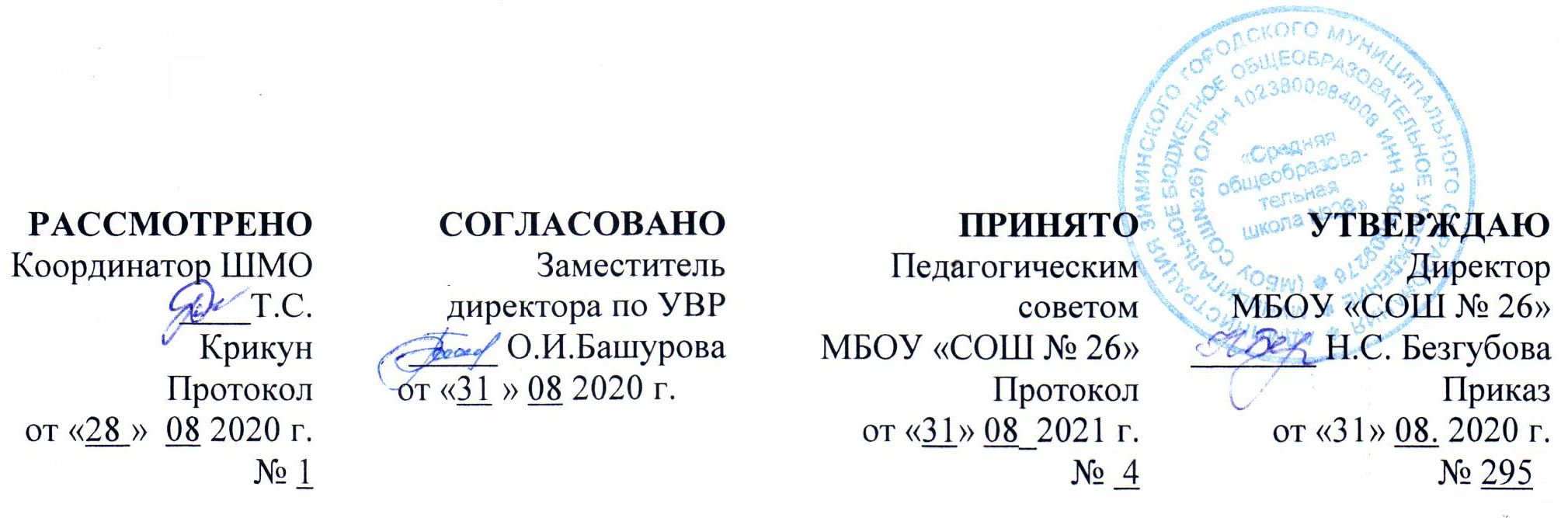 №Тема урокаКол-во часовИнформация и информационные процессы - 6 часовИнформация и информационные процессы - 6 часовИнформация и информационные процессы - 6 часов1Информация. Информационная грамотность и информац. культура12Подходы к измерению информации13Информационные связи в системах различной природы14Обработка информации15Передача и хранение информации16Обобщение и систематизация изученного материала по теме «Информация и информационные процессы»1Компьютер и его программное обеспечение - 5 часовКомпьютер и его программное обеспечение - 5 часовКомпьютер и его программное обеспечение - 5 часов7История развития вычислительной техники18Основополагающие принципы устройства ЭВМ19Программное обеспечение компьютера110Файловая система компьютера111Обобщение и систематизация изученного материала по теме «Компьютер и его программное обеспечение»1Представление информации в компьютере - 9 часовПредставление информации в компьютере - 9 часовПредставление информации в компьютере - 9 часов12Представление чисел в позиционных системах счисления113Перевод чисел из одной позиционной системы счисления в другую114«Быстрый» перевод чисел в компьютерных системах счисления115Арифметические операции в позиционных системах счисления116Представление чисел в компьютере117Кодирование текстовой информации118Кодирование графической информации119Кодирование звуковой информации120Обобщение и систематизация изученного материала по теме «Представление информации в компьютере»1Элементы теории множеств и алгебры логики - 8 часовЭлементы теории множеств и алгебры логики - 8 часовЭлементы теории множеств и алгебры логики - 8 часов21Некоторые сведения из теории множеств122Алгебра логики123Таблицы истинности124Основные законы алгебры логики125Преобразование логических выражений126Элементы схемотехники. Логические схемы127Логические задачи и способы их решения128Обобщение и систематизация изученного материала по теме «Элементы теории множеств и алгебры логики»1Технологии создания и обработки информационных объектов - 5 часовТехнологии создания и обработки информационных объектов - 5 часовТехнологии создания и обработки информационных объектов - 5 часов29Текстовые документы130Объекты компьютерной графики131Компьютерные презентации132Выполнение мини-проекта по теме «Создание и обработка информационных объектов»133Обобщение и систематизация изученного материала по теме «Современные технологии создания и обработки инф. объектов»1Итоговое повторениеИтоговое повторениеИтоговое повторение34Основные понятия курса135Итоговое тестирование1№урока Тема урокаКол-во часовОбработка информации в электронных таблицах - 6 часовОбработка информации в электронных таблицах - 6 часовОбработка информации в электронных таблицах - 6 часов1Табличный процессор. Основные сведения12Редактирование и форматирование в табличном процессоре13Встроенные функции и их использование14Логические функции15Инструменты анализа данных16Обобщение и систематизация изученного материала по теме «Обработка информации в электронных таблицах»1Алгоритмы и элементы программирования - 9 часовАлгоритмы и элементы программирования - 9 часовАлгоритмы и элементы программирования - 9 часов7Основные сведения об алгоритмах18Алгоритмические структуры19Запись алгоритмов на языке программирования Паскаль110Анализ программ с помощью трассировочных таблиц111Функциональный подход к анализу программ112Структурированные типы данных. Массивы113Структурное программирование114Рекурсивные алгоритмы115Обобщение и систематизация изученного материала по теме «Алгоритмы и элементы программирования»1Информационное моделирование - 8 часовИнформационное моделирование - 8 часовИнформационное моделирование - 8 часов16Модели и моделирование117Моделирование на графах118Знакомство с теорией игр119База данных как модель предметной области120Реляционные базы данных121Системы управления базами данных122Проектирование и разработка базы данных123Обобщение и систематизация изученного материала по теме «Информационное моделирование»1Сетевые информационные технологии - 5 часовСетевые информационные технологии - 5 часовСетевые информационные технологии - 5 часов24Основы построения компьютерных сетей125Как устроен Интернет126Службы Интернета127Интернет как глобальная информационная система128Обобщение и систематизация изученного материала по теме «Сетевые информационные технологии»1Основы социальной информатики - 3 часаОсновы социальной информатики - 3 часаОсновы социальной информатики - 3 часа29Информационное общество130Информационное право131Информационная безопасность132Обобщение и систематизация изученного материала по теме «Основы социальной информатики»1Итоговое повторениеИтоговое повторениеИтоговое повторение33Основные идеи и понятия курса134Итоговая контрольная работа1